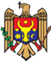 Republica MoldovaGUVERNULHOTĂRÂRE______din _______cu privire la listele candidaților la acordarea Bursei Președintelui Republicii Moldova pentru anul de studii 2023-2024În temeiul pct. 5 al Regulamentului  privind acordarea bursei Președintelui Republicii Moldova  studenților din instituțiile de învățământ superior și elevilor din instituțiile de învățământ mediu de specialitate, aprobat prin Decretului Președintelui Republicii Moldova nr. 1641/2004 privind instituirea bursei Președintelui Republicii Moldova (Monitorul Oficial al Republicii Moldova, 2004, nr. 16-18, art. 120), Guvernul HOTĂRĂŞTE:1. Se acceptă, conform anexelor nr.1 şi nr. 2, listele candidaților din rândul studenților din instituțiile de învățământ superior şi elevilor din instituțiile de învățământ profesional tehnic postsecundar  și postsecundar nonterţiar pentru acordarea Bursei Președintelui Republicii Moldova,  pentru anul de studii 2023-2024, înaintându-le Președintelui Republicii Moldova spre examinare.2. Prezenta hotărâre intră în vigoare la data publicării în Monitorul Oficial al Republicii Moldova.Anexa nr.1
la Hotărârea Guvernului nr.___
din ______________LISTAstudenților din instituțiile de învățământ superiorpentru acordarea Bursei Președintelui Republicii Moldovapentru anul de studii 2023-2024Anexa nr.2
la Hotărârea Guvernului nr. ____
din _______________LISTAcandidaților din rândul elevilor din instituțiile de învățământ profesional tehnic postsecundar și postsecundar nonterţiar, pentru acordarea bursei Președintelui Republicii Moldova pentru anul de studii 2023-2024PRIM-MINISTRUDorin RECEANContrasemnează:Ministrul educației și cercetăriiDan PerciunMinistrul finanţelorVeronica SirețeanuDEMIAN Mihaela–Instituția Publică Universitatea Tehnică a Moldovei, ciclul I, specialitatea 0212.2 Design interiorBODORIN Jaclin–Instituția Publică Academia de Studii Economice din Moldova, ciclul I, specialitatea 0413.1 Business și administrareDONȚU Raluca-Rusanda–Instituția Publică Universitatea de Stat din Moldova, ciclul I, specialitatea 0421.1 DreptBOTNARI Mihaela–Instituția Publică Universitatea de Stat de Educație Fizică și Sport, ciclul I, specialitatea 1000.1Antrenament sportivPÎSLARI Xenia–Instituția Publică Universitatea Pedagogică de Stat „Ion Creangă”, ciclul I, specialitatea 0114.8/0114.10 Limba și literatura română și limba englezăCOVACI Adrian–Instituția Publică Universitatea de Stat „Bogdan Petriceicu Hașdeu” din Cahul, ciclul I, specialitatea 0114.8 Limba și literatura românăCOȘPORMAC Mihaela–Instituția Publică Universitatea de Stat de Medicină și Farmacie „Nicolae Testemițanu”, studii integrate, specialitatea 0912.1 MedicinăVASILIȚA Antuaneta–Instituția Publică Academia „Ștefan cel Mare” a MAI, ciclul I, specialitatea 0421.1 DreptCOJOCARI-GONCEAR Maxim–Instituția Publică Universitatea Tehnică a Moldovei, ciclul I, specialitatea 0613.3 Inginerie softwareTÎLTU Elena–Instituția Publică Universitatea de Stat „Alecu Russo” din Bălți, ciclul I, specialitatea 0613.4 InformaticăANASTASIU Arina –Instituția Publică Colegiul „Iulia Hasdeu” din Cahul, anul IV, Învățământ primarSURUCEANU Daniel–Instituția Publică Centrul de Excelență în Informatică şi Tehnologii Informaționale din Chișinău, anul IV, Administrarea aplicațiilor webJECHIU Sanda–Centrul de Excelență în Medicină şi Farmacie „Raisa Pacalo”, anul V, Îngrijirea bolnavilorLÎSENCO Valeria–Instituția Publică Colegiul de Industrie Ușoară din Bălți, anul IV, Frizerie și cosmeticăPLĂMĂDEALĂ Daniela–Centrul de excelență în economie și finanțe, anul IV, Planificarea și administrarea afacerilor